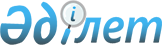 Мүгедектерді қоспағанда, дене шынықтыру-сауықтыру қызметтерін тегін немесе жеңілдікті шарттармен пайдаланатын азаматтар санаттарының тізбесін, сондай-ақ жеңілдіктер мөлшерін бекіту туралы
					
			Күшін жойған
			
			
		
					Қарағанды облысы Шахтинск қаласының әкімдігінің 2016 жылғы 5 ақпандағы № 3/1 қаулысы. Қарағанды облысының Әділет департаментінде 2016 жылғы 1 наурызда № 3681 болып тіркелді. Күші жойылды - Қарағанды облысы Шахтинск қаласының әкімдігінің 2023 жылғы 22 маусымдағы № 29/01 қаулысымен
      Ескерту. Күші жойылды - Қарағанды облысы Шахтинск қаласының әкімдігінің 22.06.2023 № 29/01 (оның алғашқы ресми жарияланған күнінен бастап қолданысқа енгізіледі) қаулысымен.
      Қазақстан Республикасының 2001 жылғы 23 қаңтардағы "Қазақстан Республикасындағы жергілікті мемлекеттік басқару және өзін-өзі басқару туралы" Заңының 31 бабына, Қазақстан Республикасының 2014 жылғы 3 шілдедегі "Дене шынықтыру және спорт туралы" Заңының 48-бабына сәйкес, Шахтинск қаласының әкімдігі ҚАУЛЫ ЕТЕДІ: 
      1. Қоса беріліп отырған Мүгедектерді қоспағанда, дене шынықтыру-сауықтыру қызметтерін тегін немесе жеңілдікті шарттармен пайдаланатын азаматтар санаттарының тізбесі, сондай-ақ жеңілдіктер мөлшері бекітілсін. 
      2. Осы қаулының орындалуын бақылау Шахтинск қаласы әкімінің орынбасары К. К. Тлеубергеновке жүктелсін. 
      3. Осы қаулы бірінші ресми жарияланған күннен бастап қолданысқа енгізіледі.  Мүгедектерді қоспағанда, дене шынықтыру-сауықтыру тегін немесе жеңілдік шарттармен дене шынықтыру-сауықтыру қызметтерін пайдаланылатын азаматтар санаттарының тізбесі, сондай-ақ жеңілдіктер мөлшері
      *Ескертпе: осы тізбе мемлекеттік дене шынықтыру-сауықтыру және спорт құрылыстарына қолданады.
					© 2012. Қазақстан Республикасы Әділет министрлігінің «Қазақстан Республикасының Заңнама және құқықтық ақпарат институты» ШЖҚ РМК
				
      Қала әкімі

С. Аймаков
Шахтинск қаласы әкімдігінің
2016 жылғы 05 ақпандағы
№ 3/1 қаулысымен бекітілген
№
Азаматтар санаты
Жеңілдіктер мөлшері
1 
7 жасқа дейінгі балалар
Тегін 
2 
Көп балалы отбасыларының оқушы- балалары
Тегін 
3 
Балалар үйлерінен оқушы-балалар
Тегін 
4 
Спорт ардагерлері
Тегін
5 
Оқушылар 
Көрсетілетін спорттық және дене шынықтыру-сауықтыру қызметтері құнынан 50% мөлшердегі жеңілдік 
6 
Студенттер 
Көрсетілетін спорттық және дене шынықтыру-сауықтыру қызметтері құнынан 50% мөлшердегі жеңілдік 
7 
Зейнеткерлер 
Көрсетілетін спорттық және дене шынықтыру-сауықтыру қызметтері құнынан 50% мөлшердегі жеңілдік 